Madrid, 17 de enero de 2020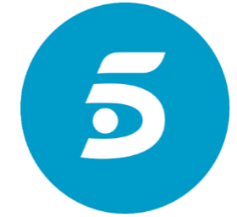 PROGRAMACIÓN DE TELECINCO PARA EL DOMINGO 19 DE ENERO19/01/2020DOMINGOTELECINCOH.PrevCalf.ProgramaEp./Serie6:35TPI LOVE TV: LO MEJOR97:45+7GOT TALENT ESPAÑA1110:20+7GOT TALENT ESPAÑA1213:30+16SOCIALITÉ30215:00-INFORMATIVOS TELECINCO1.32915:40-DEPORTES1.32915:50-EL TIEMPO1.32916:00+12VIVA LA VIDA264Invitado: ENRIQUE DEL POZO21:00-INFORMATIVOS TELECINCO1.68521:40-DEPORTES1.68521:50-EL TIEMPO1.68522:00+16EL TIEMPO DEL DESCUENTO21:45+16EL TIEMPO DEL DESCUENTO. EN DIRECTO22:40TPLA TIENDA EN CASA12:55+18EL HORÓSCOPO DE ESPERANZA GRACIA13:00TPMEJOR LLAMA A KIKO183:20TPMIRAMIMÚSICA1